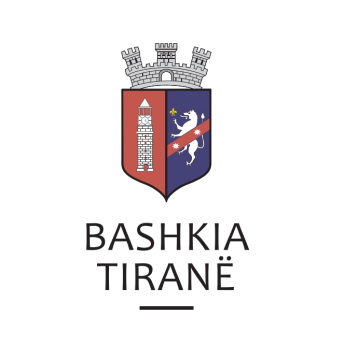      R  E  P U  B  L  I  K  A    E   S  H  Q  I  P  Ë  R  I  S  Ë
  BASHKIA TIRANË
DREJTORIA E PËRGJITHSHME PËR MARRËDHËNIET ME PUBLIKUN DHE JASHTË
DREJTORIA E KOMUNIKIMIT ME QYTETARËTLënda: Kërkesë për publikim lidhur me shpalljen e ankandit publik.Pranë Bashkisë së Tiranës ka ardhur kërkesa për shpallje nga Zyra Përmabrimore E.G BAILIFF SERVICE, Përmbaruesi Gjyqësore Private ENUAR V MERKO, në lidhje me ankandin për pasurinë e paluajtshme të debitorit shoqëria “VICTORY INVEST” sh.p.k.Ju sqarojmë se të dhënat e pronave përkatësisht janë si më poshtë:Pasuria, “ullishte”, me nr. 547/66, ZK 2704, vol. 18, faqe 152 me sip. 2,795 m2.Adresa:		Mjull-Bathore, TiranëÇmimi fillestar: 	252,668 USDPasuria, “ullishte”, me nr. 547/67, ZK 2704, vol. 18, faqe 153 me sip. 2,705 m2.Adresa:		Mjull-Bathore, TiranëÇmimi fillestar: 	244,532 USDPasuria, “ullishte”, me nr. 547/72, ZK 2704, vol. 19, faqe 146 me sip. 3500 m2.Adresa:		Mjull-Bathore, TiranëÇmimi fillestar: 	268,800 USDPasuria, “ullishte”, me nr. 547/73, ZK 2704, vol. 19, faqe 147 me sip. 1500 m2.Adresa:		Mjull-Bathore, TiranëÇmimi fillestar: 	115,200 USDDrejtoria e Komunikimit me Qytetarët ka bërë të mundur afishimin e shpalljes për Zyrën Përmabrimore E.G BAILIFF SERVICE, Përmbaruesin Gjyqësor Privat ENUAR V MERKO, në tabelën e shpalljeve të Sektorit të Informimit dhe Shërbimeve për Qytetarët pranë Bashkisë së Tiranës.     R  E  P U  B  L  I  K  A    E   S  H  Q  I  P  Ë  R  I  S  Ë
  BASHKIA TIRANË
DREJTORIA E PËRGJITHSHME PËR MARRËDHËNIET ME PUBLIKUN DHE JASHTË
DREJTORIA E KOMUNIKIMIT ME QYTETARËTLënda: Kërkesë për publikim lidhur me shpalljen e ankandit të dytë publik.Pranë Bashkisë Tiranë ka ardhur kërkesa për shpallje nga SHËRBIMI PËRMBARIMOR “ASTREA”, në lidhje me shpalljen e ankandit për shitjen e sendeve të luajtshme për debitorin shoqëria “ABDURAMANI” sh.p.k.Ju sqarojmë se të dhënat janë si më poshtë:Automjet  me targë TR7548U, lloji Autoveturë nr. shasie TMBCS21Z3B2074598,Modeli scoda octavia 1z, 270 CDI 163, ngjyra gri Adresa:                     TiranëÇmimi fillestar: 	488,000 Lekë ose 4000 EuroDrejtoria e Komunikimit me Qytetarët ka bërë të mundur afishimin e shpalljes për SHËRBIMIN PËRMBARIMOR “ASTREA”, në tabelën e shpalljeve të Sektorit të Informimit dhe Shërbimeve për Qytetarët pranë Bashkisë Tiranë.